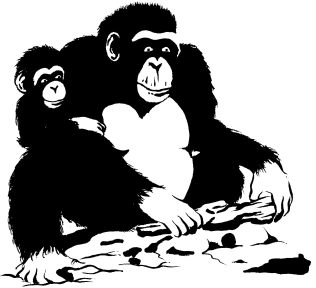 WILD CHIMPANZEE FOUNDATION		Poste à pourvoirVolontaire de solidarité International - Chargé (e) de communication Structure d’embauche : 
Wild Chimpanzee Foundation (WCF) / la Fondation pour les Chimpanzés Sauvages Description du poste :Nous recherchons un volontaire en communication pour nous appuyer sur nos 2 projets d’écotourismes dans le Parc National de Taï, en Côte d’Ivoire.Le Parc National de Taï est le plus grand espace protégé de la forêt tropicale humide d’Afrique de l’Ouest et un patrimoine mondial de l’UNESCO.Depuis près d’une quinzaine d’année, la population de la commune de Taï a manifesté son souhait de développer le tourisme afin de bénéficier directement de la présence du Parc National de Taï (PNT) et contribuer à sa conservation. Le premier projet, situé au niveau de la ville de Taï, fut initié par la WCF en 2013 et vise la réconciliation entre la conservation et le développement par un programme d’écotourisme communautaire axé sur la nature et la culture locale et dont les bénéfices vont directement à la population locale et la conservation durable du PNT. Ce projet est constitué d’un premier volet comprenant un campement dans le parc où les touristes peuvent y séjourner afin d’effectuer les activités proposées en forêt. Et d’un second volet permettant de séjourner dans un village typique et ainsi découvrir les différents aspects de la culture locale.Le second projet d’écotourisme, initié par un privé puis repris par l’Office Ivoirien des Parcs et Réserves, est situé au niveau du village de Djouroutou, à 70km au sud du premier projet d’écotourisme et existe depuis les années 2000. Il comprend un écotel situé en bordure du parc et d’un campement en forêt où les touristes peuvent y passer la nuit.  Le rôle du volontaire consistera à appuyer les 2 projets d’écotourisme concernant la partie communication. Il sera en charge de :- la création et la mise à jour régulière de contenus web : réseaux sociaux, blog ;- la gestion et l’optimisation du site internet dédié à l’écotourisme (maîtrise de WordPress) ainsi que de la stratégie SEO ;- la création et l’adaptation d’outils de supports de communication (présentation, plaquette, brochure, flyers…) ;- le suivi des projets, contrôle des allers-retours de création et correction, vérification de la conformité des livrables ;- la recherche de financements auprès des institutions publiques mais aussi du secteur privé.Le volontaire travaillera en lien avec le Coordinateur du programme d’écotourisme basé dans la ville de Taï ainsi qu’avec la directrice de la WCF à Abidjan (où sera basé le volontaire).Le volontaire pourra aussi être amené à participer à la communication des autres projets menés par l’ONG.Qualifications/Expériences : Le volontaire doit être titulaire d’un diplôme en relation presse, communication ou tourisme et avoir une expérience probante en relations médias, idéalement en lien avec l’environnement ou la conservation. Une expérience en ONG est fortement appréciée.Par ailleurs une bonne créativité, qualité rédactionnelle, aisance et appétence pour les réseaux sociaux est attendue.Une expérience en Afrique est souhaitable mais pas nécessaire. Le candidat retenu devra avoir une bonne maîtrise de la langue anglaise (orale et écrite).Conditions :Le volontaire retenu viendra en Côte d’Ivoire en tant que VSI (Volontaire de Solidarité International). Il percevra une indemnité mensuelle de 850$ et sera logé au sein des locaux de l’ONG à Abidjan. Son billet d’avion aller/retour lui sera remboursé à l’issue de ses 12 mois de mission. Une assurance santé ainsi qu’une assurance rapatriement lui seront fournies durant la durée du volontariat. Langue requise : Français (courant), Anglais (bon niveau)Début du mandat : Le plus rapidement possible - pour 1 anDélai de dépôt des candidatures : Le plus rapidement possibleEnvoi des candidatures : Par mail à : abidjan@wildchimps.org en cc à fabbian@wildchimps.orgInformation sur la structure : 
Site web : http://www.wildchimps.org et http://www.ecotourismetai.com/